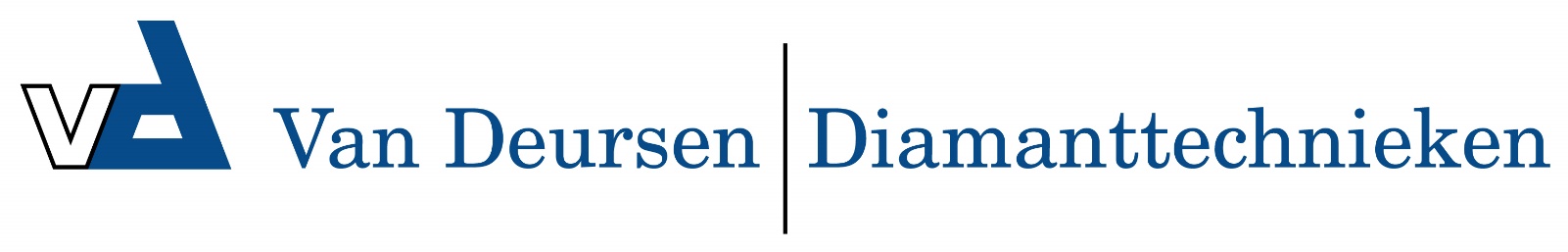 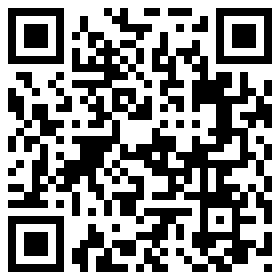 Sleufkap 180 mm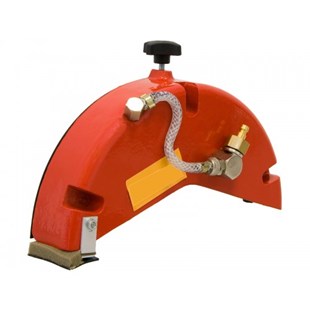 Deze sleufkap monteer je moeiteloos op je slijpmachine van 230 mm.Art.nr. 13599900020022